Name of Journal: World Journal of Stem CellsManuscript NO: 82860Manuscript Type: REVIEWModulation of stem cell fate in intestinal homeostasis, injury and repairWang Z et al. Intestinal stem cell fate modulationZhe Wang, Yan-Ji Qu, Min CuiZhe Wang, Department of Gastroenterology, Union Hospital, Tongji Medical College, Huazhong University of Science and Technology, Wuhan 430022, Hubei Province, ChinaYan-Ji Qu, Department of Otorhinolaryngology, Union Hospital, Tongji Medical College, Huazhong University of Science and Technology, Wuhan 430022, Hubei Province, ChinaMin Cui, Department of Orthopedics, Union Hospital, Tongji Medical College, Huazhong University of Science and Technology, Wuhan 430022, Hubei Province, ChinaAuthor contributions: Wang Z wrote the manuscript; Qu YJ collected the data; Cui M revised and approved the manuscript; All authors have read and approved the final manuscript.Supported by the National Natural Science Foundation of China, No. 82202766; the Natural Science Foundation of Hubei Province of China, No. 2022CFB686; the Science Foundation of Union Hospital, No. 2021xhyn102; and the Scientific Research Training Program for Young Talents in Union Hospital, Tongji Medical College, Huazhong University of Science and Technology, China.Corresponding author: Min Cui, MD, PhD, Associate Chief Physician, Associate Professor, Doctor, Department of Orthopedics, Union Hospital, Tongji Medical College, Huazhong University of Science and Technology, No. 1277 Jiefang Avenue, Wuhan 430022, Hubei Province, China. cm95588@hust.edu.cnReceived: January 14, 2023Revised: March 31, 2023Accepted: Published online: AbstractThe mammalian intestinal epithelium constitutes the largest barrier against the external environment and makes flexible responses to various types of stimuli. Epithelial cells are fast-renewed to counteract constant damage and disrupted barrier function to maintain their integrity. The homeostatic repair and regeneration of the intestinal epithelium are governed by the Lgr5+ intestinal stem cells (ISCs) located at the base of crypts, which fuel rapid renewal and give rise to the different epithelial cell types. Protracted biological and physicochemical stress may challenge epithelial integrity and the function of ISCs. The field of ISCs is thus of interest for complete mucosal healing, given its relevance to diseases of intestinal injury and inflammation such as inflammatory bowel diseases. Here, we review the current understanding of the signals and mechanisms that control homeostasis and regeneration of the intestinal epithelium. We focus on recent insights into the intrinsic and extrinsic elements involved in the process of intestinal homeostasis, injury, and repair, which fine-tune the balance between self-renewal and cell fate specification in ISCs. Deciphering the regulatory machinery that modulates stem cell fate would aid in the development of novel therapeutics that facilitate mucosal healing and restore epithelial barrier function.Key Words: Intestinal stem cell; Epithelial repair; Homeostasis; Regeneration; Self-renewal; ApoptosisWang Z, Qu YJ, Cui M. Modulation of stem cell fate in intestinal homeostasis, injury and repair. World J Stem Cells 2023; In pressCore Tip: The homeostatic repair and regeneration of the intestinal epithelium upon injury are governed by the Lgr5+ intestinal stem cells (ISCs) located at the base of crypts, which fuel rapid renewal and give rise to different epithelial cell types. We review the current understanding of the intrinsic niche signaling and extrinsic stimulating factors that control homeostasis and regeneration of the ISCs. Deciphering the regulatory machinery that modulates stem cell fate, and formulating strategies for better repair and regeneration would aid in the development of novel therapeutics that promote facilitate mucosal healing and restore epithelial barrier function.INTRODUCTIONIntestinal epithelium serves as the first line of defense against the external environment. As an outward single-layered epithelial structure, the intestinal mucosa withstands continuous mechanical, physicochemical, and biological insults[1,2]. To counteract intestinal injury and preserve their barrier function, epithelial cells are renewed every 2–5 d in most adult mammals[3]. The epithelial turnover is coordinated by Lgr5+ intestinal stem cells (ISCs) residing at the base of the crypts where they are kept in a multipotent state, and produce transit amplifying (TA) progenitor cells. TA cells will undergo several cycles of division before migrating to the villi and ultimately differentiate into multiple lineages[4,5]. The disrupted barrier function and defective mucosal healing are the predominant biological feature of intestinal pathology, and particularly, chronic gastrointestinal inflammation such as inflammatory bowel disease (IBD), which is represented by ulcerative colitis and Crohn’s disease[6-8]. Current clinical strategies focus on the symptomatic relief and blockade of inflammatory progression[9,10], while better solutions should emphasize the motivation of regenerative response orchestrated by ISCs for complete mucosal healing.Mucosal healing is an integrated network initiated by a series of biological processes and signals[11]. Intestinal homeostasis is characterized by constant regeneration which demands a fine-tuned balance between ISC proliferation and differentiation[12,13]. In response to diverse insults, the cellular response, combined with the stem cell niche adaptions, synthetically modulates the fate of ISCs to restore homeostasis by replenishment of damaged epithelial cells, or to hasten cell demise by impairment of cell function and vitality[14,15]. Therefore, understanding the cellular response and niche adaptations during injury-induced intestinal regeneration is therefore of importance for ISC biology.Constant efforts have been made to exploit the regulatory mechanisms of critical components that seal the fate of ISCs. In this review, we give an overview of ISCs and review the adaptations and signals required for homeostasis maintenance. We focus on the cell fate specification and biological alterations of ISCs upon diverse insults and provide insights into intestinal regeneration.INTESTINAL STEM CELLTwo distinct ISC populations located at the crypts have been proposed: Crypt base columnar (CBC) cells, the active cycling stem cells that facilitate homeostatic self-renewal[16], and +4 cells, the quiescent stem cells reserved for injury-induced repair[17].CBC cells have been the centerpiece of stem cell research since they were initially identified in 1974 as continuously cycling cells at the base of the crypts[18]. Radionucleotide labeling and autoradiography have been used to state that the cells derived from the crypts migrate upward along the villi to be extruded at the villus tips[19,20]. This conveyor belt mechanism confirms stem cell fueling this rapid self-renewal process resides at the base of the crypts[21]. The generation of Lgr5EGFP−IRES−CreERT2 mice reveals that Lgr5, a receptor for WNT signaling-associated R-spondins, is a highly suitable candidate for CBC cell recognition and specification[3]. Single-sorted Lgr5+ stem cells are also able to form these crypt–villus organoids and the Lgr5 hierarchy is maintained in organoids[22]. Recent studies have identified that p27 and Mex3a label the slowly cycling subpopulation of Lgr5+ ISCs based on single-cell transcriptome profiling[23,24].In addition to Lgr5+ CBC cells, Bmi1+ cells localized at the fourth position of the crypt base and discovered by in vivo lineage tracing and transcriptome analyses, are a possible candidate stem cell population[4,25]. Functionally distinct from Lgr5+ ISCs, the quiescent +4 stem cells are considered reserved stem cells that replenish the continuously cycling CBC cells pool when required, and are highly resistant to radiation and insensitive to Wnt signal[17,26]. In face of chemoradiotherapy, Lgr5+ stem cells are vulnerable to chemical- or irradiation-induced injury, due to their predominantly cycling nature[24,27]. Bmi1+ cells quickly revert to ISCs and the de novo-generated Lgr5+ ISCs are vital for epithelial regeneration[28]. The evidence summarizes the relationship between active and quiescent stem cells and identifies Lgr5+ stem cells as a substantial contributor to homeostatic regeneration[29].The identification of new ISC markers and the dedication each subpopulation of ISCs commit to regeneration have improved the understanding of stem cell biology during homeostasis and disease. The emergence of new technologies has promoted the decoding of many key problems in intestinal diseases and tumors[4].INTESTINAL STEM CELL NICHESThe niche in which ISCs reside can be defined as the microenvironment essential for self-renewal and stemness maintentance[13]. ISCs are strongly linked with adjacent cells of both epithelial and mesenchymal origin. These components, along with their communications, comprise the ISC niche[30,31]. The specific instructive microenvironment offers a native source of signals that fuel ISCs to maintain tissue homeostasis[32]. Various cell types of the niche elaborate typical paracrine signals containing Wnt, R-spondin, Notch, mammalian target of rapamycin (mTOR), bone morphogenetic protein (BMP), epidermal growth factor (EGF) and Hippo, which fine-tune the balance between differentiation and proliferation of ISCs, and ensure the production of an adequate number of cells in homeostatic and injury conditions[1,33] (Figure 1).Wnt signalingThe canonical Wnt signaling acts as the prominent driver for ISC proliferation. Synchronous Wnt binding to Frizzled and to LRP5/6 suppresses APC-related ubiquitination of β-catenin which mediates its nuclear translocation, the association with lymphoid enhancer binding factor/T cell factor transcription factors, and the succeeding transactivation of Wnt target genes[34-36]. Multiple Wnts such as Wnt2b, Wnt4, and Wnt5a are abundantly expressed in intestinal stroma[30]. A subset of Foxl1+ mesenchymal stromal cells that form a subepithelial plexus around the crypt is a crucial source of intestinal Wnt[37]. Genetic elimination of Foxl1+ cells triggers the loss of Wnt family expression in the epithelium and an abrupt cessation of proliferation of both epithelial stem cell and TA progenitor cell populations, but not Paneth cell[38]. Wnt2b is highly expressed in Gli1+ or αSMA+ subepithelial stromal cells, which is sufficient to restore epithelial integrity when injected into mice which is devoid of Wnt secretion[39]. Gli1+ subepithelial cells are essential contributors to the integrity of the colonic epithelium for Lgr5+ ISC self-renewal in the colon[40]. As a noncanonical Wnt ligand, Wnt5a deficiency causes a failure to develop new crypts at the wound site and limits the proliferation of crypt cells after injury in a transforming growth factor (TGF)β-dependent manner[41]. These findings reveal the essential role of Wnt signal for the stemness and proliferation of ISC and highlight the contribution of stromal cells in the ISC niche.The R-spondins comprise one of crucial elements of the niche. R-spondins are secretory glycoproteins which firmly cement the capacity of Wnt ligands for the activation of β-catenin-dependent transcription and canonical Wnt signaling, while R-spondins themselves have no intrinsic Wnt signaling activity[29,42]. Overexpressed R-spondins in vivo forcefully induce the expansion of ISCs and maintain the epithelial integrity against damage induced by the chemotherapeutic agent 5-fluorouracil, dextran sulfate sodium (DSS), or irradiation[43-45]. Wnt proteins are reported to be insufficient to directly regulate ISC self-renewal, while alternatively grant a fundamental competency through motivating R-spondin ligands to actively motivate ISC[46].Notch signalingNotch signaling plays a dominant role in the stem cell niche by preserving the quiescent state of ISCs[47]. Integration between Notch ligands (Notch1–4) and receptors (Jag1–2 and Dll1–4) in adjacent cells is required for Notch activation[48]. Different from Wnt signaling that mainly generated from a stromal microenvironment, Notch signaling may function via neighboring epithelial cells or even stromal subpopulations contacting with ISCs, thus featuring an epithelial niche[49].Disruption of Notch activity leads to the exhaustion of ISC and differentiation from proliferating TA cells to secretory cells[50]. Simultaneous Notch1/2 deletion recapitulates the global Notch inhibition phenotype of Lgr5+ ISC loss, while the single deletion does not change ISC activity, which suggests the synthetical effect of Notch1/2 in stemness maintenance[51,52].mTOR signalingThe mTOR signaling is a vital pathway for cellular development and metabolism in mammals. mTOR signaling directly modulates stemness and proliferation of ISCs, functioning as a crucial determinant of cell status within the ISC lineage and modulating differentiation in a nutrient-dependent way[53]. Inhibiting mTOR signaling helps to maintain stemness of ISCs, whereas activation of mTOR facilitates ISCs differentiation and proliferation[54,55]. In the case of caloric restriction, the activity of mTOR complex 1 is inhibited in Paneth cells, resulting in the paracrine release of cyclic ADP ribose that increases self-renewal of ISCs at the cost of differentiation[56]. In high relevance to diet, the mTOR pathway controls stem cell fate possibly by regulating mitochondrial metabolic states.BMP signalingBMP signaling acts as an initiator of differentiation in the crypt. Wnt and BMP signalings are deemed as opposite forces along the crypt–villus axis with counteractive gradients of activity[57]. BMP activity is lower in the bottom and higher towards the top of the villus[58]. To offset the inhibitory effects of BMP signaling on ISC fate, BMP antagonists like Noggin, Gremlin-1, and Gremlin-2 are highly expressed in the crypts, permitting the proliferation of ISCs. The BMP antagonists that enhance ISCs self-renewal are secreted by intestinal subepithelial myofibroblasts and smooth muscle cells[59,60].EGF signalingEGF is a vital component of the ISC niche[61]. The EGF receptor is abundantly expressed in CBCs, whereas its ligands are expressed in Paneth cells[62]. The activity of ErbB signaling is monitored by the negative regulation of Lrig1, a transmembrane protein coexpressed with Lgr5 in CBCs[62]. Loss of Lrig1 leads to the activation of receptors and a concomitant rapid expansion of crypts and cell numbers. Blockade of EGF signaling in intestinal organoids drives proliferative ISCs into quiescent state and stops organoid budding[63]. The evidence suggests the requirement of EGF in epithelial regeneration.Hippo signalingThe Hippo pathway, a highly conserved signaling first described in Drosophila as an organ size control pathway, is comprised of a core kinase cascade, Mst1/2 and Lats1/2, which phosphorylate and suppress transcriptional coactivators Yes1 associated transcriptional regulator (YAP) and Tafazzin (TAZ), thereby modulating TEA domain transcription factor 1 (TEAD)-mediated transcriptional activation[64,65]. YAP/TAZ are the core components for stem cell-based regeneration. YAP overexpression in mice accelerates the self-renewal of colonic epithelium, and augments the number of proliferative cells and the cell migration along the crypt-villus axis, as detected by BrdU marker[43]. While YAP depletion causes a significant decrease in crypt proliferation, extensive crypt loss and consequently regeneration failure upon DSS or irradiation[66,67]. Loss of YAP activity contributes to higher sensitivity of ISCs to apoptosis and lower proliferative capacity during regeneration[68]. Moreover, the core Hippo kinases Lats1/2 are essential to maintain ISC activity and their deletion leads to the loss of ISCs[69]. This demonstrates their essential effects on epithelial proliferation and tissue regeneration. YAP may actively block Wnt signaling and thus apply negative feedback on Wnt signaling via β-catenin inhibition[43], indicating the complex interaction between YAP and other niche signals which may need further investigation.ENDOGENOUS AND ENVIRONMENTAL STIMULIThe intestinal epithelium is exposed to a hostile luminal environment, thus resulting in Lgr5+ ISCs continuously encountering sources of stress to maintain dynamic homeostasis. We summarize the major endogenous and environmental stimuli that influence stem cell regenerative potential (Figure 2).Endogenous factorsNiche signals: Damage to the crypts can result from infections, chronic inflammation, chemoradiotherapy, or traumatic injury and motivate a series of actions in the stem cell niche[31]. The microenvironment monitors the regenerative response via regulating a series of signaling pathways, such as Wnt, Notch, BMP, and Hippo. This has been discussed above.Extracellular matrix: The state of stem cells largely depends on the properties of the extracellular matrix (ECM)[31]. The integrin complex assists cells in sensing the stiffness of the ECM and directs the fate of ISCs via adhesion signaling[70,71]. In this way, the ECM affects cellular behavior, including proliferation and differentiation. ECM stiffness is also a vital endogenous factor of mesenchymal stem cells to differentiate into osteoblasts, myoblasts, or neurons[72]. In particular, YAP/TAZ lay the foundation for ECM stiffness sensing and play a prominent role in intestinal repair and regeneration[73]. High matrix stiffness significantly enhanced ISC expansion in a YAP-dependent manner[74]. These clues speculate that ECM sensation is capable of modulating self-renewal in ISCs.Mitochondrial function: Mitochondrial function emerges as a central player in cell fate determination and extensive control of cellular stress responses, metabolism, immunity, and apoptosis[75]. Mitochondria are the center of energy metabolism and the regulator of stem cell homeostasis[76,77], and oxidative phosphorylation is particularly important to maintain the function of stem cells[78]. For example, pyruvate oxidation in the mitochondria works as a metabolic checkpoint of ISC self-renewal and/or stemness maintenance[77]. Regulators of mitochondrial signals such as ATP, reactive oxygen species (ROS), the mitochondrial unfolded protein response, and AMP-activated protein kinase signaling, will in turn affect stemness and cell cycle progression[75].Enteric nervous system: In spite of the limited studies into the underlying relationship between the nervous system and intestinal epithelial regeneration, some novel indications are pointed out that the enteric nervous system exerts a potential role with great value. Enteric glial cells are closely connected with the intestinal epithelium and depletion of enteric glial cells will exacerbate DSS-induced injury[79]. The administration of hepatocyte growth factor from neural cells of the enteric nervous system attenuates the hostile effects of DSS[80]. Several reports also unveil a potential effect of the enteric glial cells in mucosal healing through the release of the specific niche factors like glial-derived neurotropic factor, TGF-β1 or 15-deoxy-12,14-prostaglandin J2[41,81,82].Extrinsic factorsDiet: The biological behavior of stem cells is largely affected by nutritional state[31]. The mTOR signaling is responsible for sensing the nutritional state[83]. Mice fed with a calorie-restricted diet exhibit an augmented function in Lgr5+ ISCs and Paneth cells compared with mice with a normal diet[56,84]. Moreover, the calorie-restricted diet diminishes mTOR activity in quiescent stem cells, improving their resistance to radiation damage and promoting intestinal repair[85]. In contrast, a high-fat diet can increase ISC activity despite decreasing Paneth cells activity. ISCs of high-fat diet mice exhibit higher resistance to irradiation and more efficient organoid budding potential than control mice. The high-fat diet activates Wnt signaling in ISCs dependent on the nuclear peroxisome proliferator-activated receptor δ[86]. Another study also reveals that an obesogenic diet induces ISCs and progenitor cells hyperproliferation, triggers ISC differentiation and cell turnover, and alters the regional characteristics of ISCs and enterocytes in mice[87]. Acute fasting has been shown to lead to transient phosphatase and tensin homolog (PTEN) phosphorylation within quiescent ISCs and render quiescent ISCs functionally poised to contribute to the regenerative response during refeeding[88].Microorganisms: Microorganisms play an indispensable role in gut homeostasis, but the underlying mechanisms are complicated and elusive. Small molecules and metabolites produced by gut microbiota significantly contribute to the host intestinal development, function, and homeostasis[89]. Lactate from lactic acid-producing bacteria plays a pivotal role in promoting ISC proliferation and epithelial development[90]. Butyrate within the crypts conveyed a growth-inhibiting effect on Lgr5+ ISCs via Forkhead box O3[91]. The bacterial product muramyl dipeptide has been reported to decrease the level of ROS in ISCs, and promote intestinal organoid growth and tissue repair[92,93]. Salmonella can enter the crypts during infection and cause a significant decrease in Lgr5+ ISCs[94,95]. The enteric pathogen rotavirus specifically invades and deteriorates differentiated cells at villus tips, and then motivates Lgr5+ ISCs, crypt expansion, and hyperproliferation[96]. Gut pathogens are thus distinctive elements capable of tuning the stem cell fate.Inflammatory signaling: In addition to the local niche signals and physicochemical stimuli, the activation of the immune system is also involved in the interactions between epithelial cells and the niche to guarantee proper initiation and continuation of the regenerative response. Interleukin (IL)-22, which derives from the intestine, contains group 3 innate lymphoid cells that reside in close proximity to intestinal crypts and are upregulated after injury and support subsequent epithelial regeneration[97]. Recombinant IL-22 has been shown to directly target ISCs, thus facilitating the growth of human and mice intestinal organoids and promoting ISC self-renewal[98,99]. A recent study also indicates that the symmetric division of ISCs can be triggered by inflammatory signals to prevent excessive expansion in the process of epithelial repair[100].Chemoradiotherapy: Intestinal mucosal damage occurs in 40%–60% of patients receiving chemotherapy or radiotherapy[101]. Chemotherapy- or radiotherapy-induced cellular apoptosis can be the primary factor initiating the gastrointestinal syndrome[102,103]. The injury response of intestinal epithelium after chemoradiotherapy has been the most extensively characterized model of Lgr5+ ISC loss and proliferation to date, due to its hypersensitivity to radiation and chemotherapy. Targeting p53-dependent stem cell death is the core strategy for intestinal chemo- or radioprotection[102,104,105]. The Toll-like receptor 4 signaling pathway[106], Slit guidance ligand 2 (Slit2)/ Roundabout guidance receptor 1 (Robo1) signaling[45], gut microbiota[90,107], and dietary components such as green tea derivative (-)-epigallocatechin-3-gallate[108], aspartate[109], pectin[110], and vitamin D[111] have been shown to mitigate the loss of ISCs and alleviate intestinal injury. The deletion of CREPT suppresses the proliferation and differentiation of ISCs and reduces Lgr5+ cell numbers after X-ray irradiation[112]. Therapeutic strategies based on the inhibition of ISC apoptosis without compromising the efficacy of cancer treatment are of great potential.MODULATION OF STEM CELL FATEThe injury response of intestinal epithelium is critical to restore epithelial integrity upon diverse insults[13]. The immediate response of intestinal damage is the loss of Lgr5+ ISCs, while it is generally adaptive modulation since the reserved subpopulations are activated to replenish the defects. However, excessive damage may cause ISC depletion and militate against epithelial regeneration. Critical cellular adaptation has been made to restore homeostasis in ISCs.ApoptosisAs the best-understood form of programmed cell death, apoptosis has been largely clarified in the field of stem cells. Lgr5+ ISCs are more vulnerable to apoptosis than Bmi1+ stem cells are[113]. Considering the critical role of mitochondria in stemness maintenance, regenerative capacity determination, and modulation between self-renewal and cell death programs, mitochondrial function is the vital determinant of stem cell fate[75]. For Lgr5+ ISCs, mitochondrial dysfunction is the major cause of apoptosis. A series of molecules such as Bcl-2, Puma, Survivin, Phosphoribosyl pyrophosphate synthetase 1 (PRPS1), and X-linked inhibitor of apoptosis have been characterized for modulating ISC apoptosis. Other biological processes, including immune response, hormone response, post-translational modification, and signaling such as Hippo and G protein coupled receptor, are crucial to controlling Lgr5+ ISC apoptosis. The pivotal molecules regulating stem cell apoptosis are shown in Table 1. The excavation of novel strategies based on ISC survival is of great significance to epithelial regeneration.NecroptosisNecroptosis is also involved in crypt damage. The loss of SETDB1 in ISCs, a histone methyltransferase that induces the trimethylation of histone H3 at lysine 9, triggers Z-DNA-binding protein 1-dependent necroptosis, which irreversibly disrupts the integrity of the epithelial barrier and promotes the progression of IBD[114]. Intestinal organoids lacking ATG16L1 are more prone to initiate tumor necrosis factor (TNF)α-mediated necroptosis, and therapeutic blockage of necroptosis through TNFα or RIPK1 inhibition ameliorates the severity of IBD[115]. TNFα exacerbates necroptosis of differentiated cells and mediates the expansion of LGR5+ ISCs[116]. Therefore, necroptosis inhibitors could be used to promote mucosal healing in IBD patients.AutophagyAutophagy is a highly conserved process during evolution in eukaryotes, by which the cytoplasmic materials are degraded inside the autolysosome. Three distinct forms of autophagy, including microautophagy, chaperone-mediated autophagy, and macroautophagy have been described. Autophagy has been demonstrated crucial in modulating the interactions between gut microbiota and innate and adaptive immunity, in host defense against intestinal pathogens, and in maintaining intestinal homeostasis[117].In the Drosophila intestine, autophagy downregulates the sensitivity of differentiated enterocytes to ROS when exposed to commensal bacteria. Mechanistically, the autophagic substrate Ref (2)P/p62 accumulates upon autophagy deficiency, thus inactivating Hippo signaling and leading to stem cell over-proliferation[118]. Autophagy can also protect ISCs against irradiation-induced oxidative stress by preserving mitochondrial health and function. Accordingly, stem cell-based intestinal regeneration after radiotherapy is impaired in mice with Atg5 deficiency. More recent work has highlighted the role of ATG16L1-dependent autophagy in protecting ISCs from irradiation-induced ROS[92,119]. In a Drosophila model, Atg6 deficiency impairs the inhibitory effect of metformin on ISC aging[120]. A recent study has confirmed the role of Atg7 in maintaining epithelial integrity against DNA damage and cell death[121]. With the rapid progress of Lgr5+ ISC isolation and detection, the role of autophagy in ISCs will be further elucidated.Endoplasmic reticulum stress and unfolded protein responseAs the primary organelle for protein folding and quality control, endoplasmic reticulum (ER) is sensitive to multiple intrinsic cellular disturbances and extrinsic environmental changes, which would alter ER homeostasis and cause misfolded protein accumulation, leading to activation of unfolded protein response (UPR)[122]. Previous studies have shown that UPR exerts a significant role in the pathogenesis and progression of IBD[123]. Human genetic studies of IBD have identified primary genetic abnormalities in several genes, including Xbp1, Agr2, and Ormdl3, that encode proteins associated with ER stress[124-126]. More importantly, the control of ISC fate is coordinated by ER stress and UPR. Activation of ER stress leads to the loss of stemness of ISCs in a PERK–eIF2α-dependent manner[127]. XBP1, a stress sensor involved in the UPR, acts as a signaling hub to regulate stem cell function and epithelial DNA damage responses in a p53–DDIT4L-dependent manner[128]. XBP1 is also demonstrated to maintain ISC quiescence and control ISC activity[129]. Intestinal epithelium-specific deletion of glycoprotein 96, an ER-resident master chaperone, causes rapid destruction of stem cell niche, followed by complete eradication of the mucosal layer and epithelial cell death[130]. In summary, UPR is indispensable for stemness maintenance and fate determination of ISCs.FUTURE DIRECTIONS FOR STEM-CELL-BASED THERAPYStem-cell-based therapy holds great promise for the complete mucosal healing of gastrointestinal diseases. Related studies have applied exogenous stem cells such as mesenchymal stem cells and placental-derived stem cells for treating intestinal inflammation and injury[131,132], and achieved encouraging outcomes. With the boost of research in the field of ISCs, the intestinal organoid models, especially those of human origin, offer a unique platform to explore the mystery of ISC fate decisions and lineage specification in physiological and pathological conditions[14], and excavate novel strategies to facilitate the regenerative capacity of ISCs. Integration with novel nanomaterials can provide a more effective strategy for facilitating intestinal repair targeting at ISCs, such as grape exosome-like nanoparticles[133], polydopamine nanoparticles[134], and carbon nanoparticles[135]. Thus, one important future direction in the ISCs field is to precisely tune the fate of stem cells for better regeneration.CONCLUSIONIntestinal epithelial regeneration is a complex network that is based on the function of ISCs. The dynamic balance between stemness and self-renewal is fine-tuned and regulated by stem cell niche and various endogenous and extrinsic factors. Great strides have been made in our understanding of the function and fate specification of ISCs in health and disease. In this review, we summarize the different components and signals that function in ISCs in the process of intestinal epithelial injury and repair. Cellular adaptations including apoptosis, necroptosis, autophagy, and UPR have been extensively investigated. Modulating the essential niche signaling or facilitating beneficial elements in the stem cell microenvironment provides novel insights into the regenerative process and opens an avenue for stem cell-based therapies for diseases caused by intestinal epithelial injury.REFERENCES1 Gehart H, Clevers H. Tales from the crypt: new insights into intestinal stem cells. Nat Rev Gastroenterol Hepatol 2019; 16: 19-34 [PMID: 30429586 DOI: 10.1038/s41575-018-0081-y]2 Peterson LW, Artis D. Intestinal epithelial cells: regulators of barrier function and immune homeostasis. Nat Rev Immunol 2014; 14: 141-153 [PMID: 24566914 DOI: 10.1038/nri3608]3 Barker N, van Es JH, Kuipers J, Kujala P, van den Born M, Cozijnsen M, Haegebarth A, Korving J, Begthel H, Peters PJ, Clevers H. Identification of stem cells in small intestine and colon by marker gene Lgr5. Nature 2007; 449: 1003-1007 [PMID: 17934449 DOI: 10.1038/nature06196]4 Barker N. Adult intestinal stem cells: critical drivers of epithelial homeostasis and regeneration. Nat Rev Mol Cell Biol 2014; 15: 19-33 [PMID: 24326621 DOI: 10.1038/nrm3721]5 Sorrentino G, Perino A, Yildiz E, El Alam G, Bou Sleiman M, Gioiello A, Pellicciari R, Schoonjans K. Bile Acids Signal via TGR5 to Activate Intestinal Stem Cells and Epithelial Regeneration. Gastroenterology 2020; 159: 956-968.e8 [PMID: 32485177 DOI: 10.1053/j.gastro.2020.05.067]6 Horiguchi H, Endo M, Kawane K, Kadomatsu T, Terada K, Morinaga J, Araki K, Miyata K, Oike Y. ANGPTL2 expression in the intestinal stem cell niche controls epithelial regeneration and homeostasis. EMBO J 2017; 36: 409-424 [PMID: 28043948 DOI: 10.15252/embj.201695690]7 Martens EC, Neumann M, Desai MS. Interactions of commensal and pathogenic microorganisms with the intestinal mucosal barrier. Nat Rev Microbiol 2018; 16: 457-470 [PMID: 29904082 DOI: 10.1038/s41579-018-0036-x]8 Torres J, Mehandru S, Colombel JF, Peyrin-Biroulet L. Crohn's disease. Lancet 2017; 389: 1741-1755 [PMID: 27914655 DOI: 10.1016/S0140-6736(16)31711-1]9 Deng F, Wu Z, Zou F, Wang S, Wang X. The Hippo-YAP/TAZ Signaling Pathway in Intestinal Self-Renewal and Regeneration After Injury. Front Cell Dev Biol 2022; 10: 894737 [PMID: 35927987 DOI: 10.3389/fcell.2022.894737]10 Shah SC, Colombel JF, Sands BE, Narula N. Mucosal Healing Is Associated With Improved Long-term Outcomes of Patients With Ulcerative Colitis: A Systematic Review and Meta-analysis. Clin Gastroenterol Hepatol 2016; 14: 1245-1255.e8 [PMID: 26829025 DOI: 10.1016/j.cgh.2016.01.015]11 Taniguchi K, Wu LW, Grivennikov SI, de Jong PR, Lian I, Yu FX, Wang K, Ho SB, Boland BS, Chang JT, Sandborn WJ, Hardiman G, Raz E, Maehara Y, Yoshimura A, Zucman-Rossi J, Guan KL, Karin M. A gp130-Src-YAP module links inflammation to epithelial regeneration. Nature 2015; 519: 57-62 [PMID: 25731159 DOI: 10.1038/nature14228]12 Chen Y, Ye Z, Seidler U, Tian D, Xiao F. Microenvironmental regulation of intestinal stem cells in the inflamed intestine. Life Sci 2021; 273: 119298 [PMID: 33667519 DOI: 10.1016/j.lfs.2021.119298]13 Santos AJM, Lo YH, Mah AT, Kuo CJ. The Intestinal Stem Cell Niche: Homeostasis and Adaptations. Trends Cell Biol 2018; 28: 1062-1078 [PMID: 30195922 DOI: 10.1016/j.tcb.2018.08.001]14 Beumer J, Clevers H. Cell fate specification and differentiation in the adult mammalian intestine. Nat Rev Mol Cell Biol 2021; 22: 39-53 [PMID: 32958874 DOI: 10.1038/s41580-020-0278-0]15 Amcheslavsky A, Jiang J, Ip YT. Tissue damage-induced intestinal stem cell division in Drosophila. Cell Stem Cell 2009; 4: 49-61 [PMID: 19128792 DOI: 10.1016/j.stem.2008.10.016]16 Date S, Sato T. Mini-gut organoids: reconstitution of the stem cell niche. Annu Rev Cell Dev Biol 2015; 31: 269-289 [PMID: 26436704 DOI: 10.1146/annurev-cellbio-100814-125218]17 Tian H, Biehs B, Warming S, Leong KG, Rangell L, Klein OD, de Sauvage FJ. A reserve stem cell population in small intestine renders Lgr5-positive cells dispensable. Nature 2011; 478: 255-259 [PMID: 21927002 DOI: 10.1038/nature10408]18 Cheng H, Leblond CP. Origin, differentiation and renewal of the four main epithelial cell types in the mouse small intestine. V. Unitarian Theory of the origin of the four epithelial cell types. Am J Anat 1974; 141: 537-561 [PMID: 4440635 DOI: 10.1002/aja.1001410407]19 LEBLOND CP, MESSIER B. Renewal of chief cells and goblet cells in the small intestine as shown by radioautography after injection of thymidine-H3 into mice. Anat Rec 1958; 132: 247-259 [PMID: 13637402 DOI: 10.1002/ar.1091320303]20 WALKER BE, LEBLOND CP. Sites of nucleic acid synthesis in the mouse visualized by radioautography after administration of C14-labelled adenine and thymidine. Exp Cell Res 1958; 14: 510-531 [PMID: 13562081 DOI: 10.1016/0014-4827(58)90158-7]21 Clevers H. The intestinal crypt, a prototype stem cell compartment. Cell 2013; 154: 274-284 [PMID: 23870119 DOI: 10.1016/j.cell.2013.07.004]22 Sato T, Vries RG, Snippert HJ, van de Wetering M, Barker N, Stange DE, van Es JH, Abo A, Kujala P, Peters PJ, Clevers H. Single Lgr5 stem cells build crypt-villus structures in vitro without a mesenchymal niche. Nature 2009; 459: 262-265 [PMID: 19329995 DOI: 10.1038/nature07935]23 Barriga FM, Montagni E, Mana M, Mendez-Lago M, Hernando-Momblona X, Sevillano M, Guillaumet-Adkins A, Rodriguez-Esteban G, Buczacki SJA, Gut M, Heyn H, Winton DJ, Yilmaz OH, Attolini CS, Gut I, Batlle E. Mex3a Marks a Slowly Dividing Subpopulation of Lgr5+ Intestinal Stem Cells. Cell Stem Cell 2017; 20: 801-816.e7 [PMID: 28285904 DOI: 10.1016/j.stem.2017.02.007]24 Ishikawa K, Sugimoto S, Oda M, Fujii M, Takahashi S, Ohta Y, Takano A, Ishimaru K, Matano M, Yoshida K, Hanyu H, Toshimitsu K, Sawada K, Shimokawa M, Saito M, Kawasaki K, Ishii R, Taniguchi K, Imamura T, Kanai T, Sato T. Identification of Quiescent LGR5(+) Stem Cells in the Human Colon. Gastroenterology 2022; 163: 1391-1406.e24 [PMID: 35963362 DOI: 10.1053/j.gastro.2022.07.081]25 Sangiorgi E, Capecchi MR. Bmi1 is expressed in vivo in intestinal stem cells. Nat Genet 2008; 40: 915-920 [PMID: 18536716 DOI: 10.1038/ng.165]26 Tetteh PW, Farin HF, Clevers H. Plasticity within stem cell hierarchies in mammalian epithelia. Trends Cell Biol 2015; 25: 100-108 [PMID: 25308311 DOI: 10.1016/j.tcb.2014.09.003]27 Girish N, Liu CY, Gadeock S, Gomez ML, Huang Y, Sharifkhodaei Z, Washington MK, Polk DB. Persistence of Lgr5+ colonic epithelial stem cells in mouse models of inflammatory bowel disease. Am J Physiol Gastrointest Liver Physiol 2021; 321: G308-G324 [PMID: 34260310 DOI: 10.1152/ajpgi.00248.2020]28 Montgomery RK, Carlone DL, Richmond CA, Farilla L, Kranendonk ME, Henderson DE, Baffour-Awuah NY, Ambruzs DM, Fogli LK, Algra S, Breault DT. Mouse telomerase reverse transcriptase (mTert) expression marks slowly cycling intestinal stem cells. Proc Natl Acad Sci U S A 2011; 108: 179-184 [PMID: 21173232 DOI: 10.1073/pnas.1013004108]29 Yan KS, Chia LA, Li X, Ootani A, Su J, Lee JY, Su N, Luo Y, Heilshorn SC, Amieva MR, Sangiorgi E, Capecchi MR, Kuo CJ. The intestinal stem cell markers Bmi1 and Lgr5 identify two functionally distinct populations. Proc Natl Acad Sci U S A 2012; 109: 466-471 [PMID: 22190486 DOI: 10.1073/pnas.1118857109]30 Farin HF, Van Es JH, Clevers H. Redundant sources of Wnt regulate intestinal stem cells and promote formation of Paneth cells. Gastroenterology 2012; 143: 1518-1529.e7 [PMID: 22922422 DOI: 10.1053/j.gastro.2012.08.031]31 Hageman JH, Heinz MC, Kretzschmar K, van der Vaart J, Clevers H, Snippert HJG. Intestinal Regeneration: Regulation by the Microenvironment. Dev Cell 2020; 54: 435-446 [PMID: 32841594 DOI: 10.1016/j.devcel.2020.07.009]32 Sailaja BS, He XC, Li L. The regulatory niche of intestinal stem cells. J Physiol 2016; 594: 4827-4836 [PMID: 27060879 DOI: 10.1113/JP271931]33 Andersson-Rolf A, Zilbauer M, Koo BK, Clevers H. Stem Cells in Repair of Gastrointestinal Epithelia. Physiology (Bethesda) 2017; 32: 278-289 [PMID: 28615312 DOI: 10.1152/physiol.00005.2017]34 Clevers H, Loh KM, Nusse R. Stem cell signaling. An integral program for tissue renewal and regeneration: Wnt signaling and stem cell control. Science 2014; 346: 1248012 [PMID: 25278615 DOI: 10.1126/science.1248012]35 Janda CY, Waghray D, Levin AM, Thomas C, Garcia KC. Structural basis of Wnt recognition by Frizzled. Science 2012; 337: 59-64 [PMID: 22653731 DOI: 10.1126/science.1222879]36 Willert K, Brown JD, Danenberg E, Duncan AW, Weissman IL, Reya T, Yates JR 3rd, Nusse R. Wnt proteins are lipid-modified and can act as stem cell growth factors. Nature 2003; 423: 448-452 [PMID: 12717451 DOI: 10.1038/nature01611]37 Shoshkes-Carmel M, Wang YJ, Wangensteen KJ, Tóth B, Kondo A, Massasa EE, Itzkovitz S, Kaestner KH. Subepithelial telocytes are an important source of Wnts that supports intestinal crypts. Nature 2018; 557: 242-246 [PMID: 29720649 DOI: 10.1038/s41586-018-0084-4]38 Aoki R, Shoshkes-Carmel M, Gao N, Shin S, May CL, Golson ML, Zahm AM, Ray M, Wiser CL, Wright CV, Kaestner KH. Foxl1-expressing mesenchymal cells constitute the intestinal stem cell niche. Cell Mol Gastroenterol Hepatol 2016; 2: 175-188 [PMID: 26949732 DOI: 10.1016/j.jcmgh.2015.12.004]39 Valenta T, Degirmenci B, Moor AE, Herr P, Zimmerli D, Moor MB, Hausmann G, Cantù C, Aguet M, Basler K. Wnt Ligands Secreted by Subepithelial Mesenchymal Cells Are Essential for the Survival of Intestinal Stem Cells and Gut Homeostasis. Cell Rep 2016; 15: 911-918 [PMID: 27117411 DOI: 10.1016/j.celrep.2016.03.088]40 Degirmenci B, Valenta T, Dimitrieva S, Hausmann G, Basler K. GLI1-expressing mesenchymal cells form the essential Wnt-secreting niche for colon stem cells. Nature 2018; 558: 449-453 [PMID: 29875413 DOI: 10.1038/s41586-018-0190-3]41 Miyoshi H, Ajima R, Luo CT, Yamaguchi TP, Stappenbeck TS. Wnt5a potentiates TGF-β signaling to promote colonic crypt regeneration after tissue injury. Science 2012; 338: 108-113 [PMID: 22956684 DOI: 10.1126/science.1223821]42 de Lau WB, Snel B, Clevers HC. The R-spondin protein family. Genome Biol 2012; 13: 242 [PMID: 22439850 DOI: 10.1186/gb-2012-13-3-242]43 Harnack C, Berger H, Antanaviciute A, Vidal R, Sauer S, Simmons A, Meyer TF, Sigal M. R-spondin 3 promotes stem cell recovery and epithelial regeneration in the colon. Nat Commun 2019; 10: 4368 [PMID: 31554819 DOI: 10.1038/s41467-019-12349-5]44 Zhao J, de Vera J, Narushima S, Beck EX, Palencia S, Shinkawa P, Kim KA, Liu Y, Levy MD, Berg DJ, Abo A, Funk WD. R-spondin1, a novel intestinotrophic mitogen, ameliorates experimental colitis in mice. Gastroenterology 2007; 132: 1331-1343 [PMID: 17408649 DOI: 10.1053/j.gastro.2007.02.001]45 Zhou WJ, Geng ZH, Spence JR, Geng JG. Induction of intestinal stem cells by R-spondin 1 and Slit2 augments chemoradioprotection. Nature 2013; 501: 107-111 [PMID: 23903657 DOI: 10.1038/nature12416]46 Yan KS, Janda CY, Chang J, Zheng GXY, Larkin KA, Luca VC, Chia LA, Mah AT, Han A, Terry JM, Ootani A, Roelf K, Lee M, Yuan J, Li X, Bolen CR, Wilhelmy J, Davies PS, Ueno H, von Furstenberg RJ, Belgrader P, Ziraldo SB, Ordonez H, Henning SJ, Wong MH, Snyder MP, Weissman IL, Hsueh AJ, Mikkelsen TS, Garcia KC, Kuo CJ. Non-equivalence of Wnt and R-spondin ligands during Lgr5(+) intestinal stem-cell self-renewal. Nature 2017; 545: 238-242 [PMID: 28467820 DOI: 10.1038/nature22313]47 Gjorevski N, Nikolaev M, Brown TE, Mitrofanova O, Brandenberg N, DelRio FW, Yavitt FM, Liberali P, Anseth KS, Lutolf MP. Tissue geometry drives deterministic organoid patterning. Science 2022; 375: eaaw9021 [PMID: 34990240 DOI: 10.1126/science.aaw9021]48 Kopan R, Ilagan MX. The canonical Notch signaling pathway: unfolding the activation mechanism. Cell 2009; 137: 216-233 [PMID: 19379690 DOI: 10.1016/j.cell.2009.03.045]49 Liang SJ, Li XG, Wang XQ. Notch Signaling in Mammalian Intestinal Stem Cells: Determining Cell Fate and Maintaining Homeostasis. Curr Stem Cell Res Ther 2019; 14: 583-590 [PMID: 31729290 DOI: 10.2174/1574888X14666190429143734]50 Carulli AJ, Keeley TM, Demitrack ES, Chung J, Maillard I, Samuelson LC. Notch receptor regulation of intestinal stem cell homeostasis and crypt regeneration. Dev Biol 2015; 402: 98-108 [PMID: 25835502 DOI: 10.1016/j.ydbio.2015.03.012]51 Khaminets A, Ronnen-Oron T, Baldauf M, Meier E, Jasper H. Cohesin controls intestinal stem cell identity by maintaining association of Escargot with target promoters. Elife 2020; 9 [PMID: 32022682 DOI: 10.7554/eLife.48160]52 Riccio O, van Gijn ME, Bezdek AC, Pellegrinet L, van Es JH, Zimber-Strobl U, Strobl LJ, Honjo T, Clevers H, Radtke F. Loss of intestinal crypt progenitor cells owing to inactivation of both Notch1 and Notch2 is accompanied by derepression of CDK inhibitors p27Kip1 and p57Kip2. EMBO Rep 2008; 9: 377-383 [PMID: 18274550 DOI: 10.1038/embor.2008.7]53 Jasper H, Jones DL. Metabolic regulation of stem cell behavior and implications for aging. Cell Metab 2010; 12: 561-565 [PMID: 21109189 DOI: 10.1016/j.cmet.2010.11.010]54 Chen T, Shen L, Yu J, Wan H, Guo A, Chen J, Long Y, Zhao J, Pei G. Rapamycin and other longevity-promoting compounds enhance the generation of mouse induced pluripotent stem cells. Aging Cell 2011; 10: 908-911 [PMID: 21615676 DOI: 10.1111/j.1474-9726.2011.00722.x]55 Sampson LL, Davis AK, Grogg MW, Zheng Y. mTOR disruption causes intestinal epithelial cell defects and intestinal atrophy postinjury in mice. FASEB J 2016; 30: 1263-1275 [PMID: 26631481 DOI: 10.1096/fj.15-278606]56 Yilmaz ÖH, Katajisto P, Lamming DW, Gültekin Y, Bauer-Rowe KE, Sengupta S, Birsoy K, Dursun A, Yilmaz VO, Selig M, Nielsen GP, Mino-Kenudson M, Zukerberg LR, Bhan AK, Deshpande V, Sabatini DM. mTORC1 in the Paneth cell niche couples intestinal stem-cell function to calorie intake. Nature 2012; 486: 490-495 [PMID: 22722868 DOI: 10.1038/nature11163]57 McCarthy N, Kraiczy J, Shivdasani RA. Cellular and molecular architecture of the intestinal stem cell niche. Nat Cell Biol 2020; 22: 1033-1041 [PMID: 32884148 DOI: 10.1038/s41556-020-0567-z]58 McCarthy N, Manieri E, Storm EE, Saadatpour A, Luoma AM, Kapoor VN, Madha S, Gaynor LT, Cox C, Keerthivasan S, Wucherpfennig K, Yuan GC, de Sauvage FJ, Turley SJ, Shivdasani RA. Distinct Mesenchymal Cell Populations Generate the Essential Intestinal BMP Signaling Gradient. Cell Stem Cell 2020; 26: 391-402.e5 [PMID: 32084389 DOI: 10.1016/j.stem.2020.01.008]59 Malijauskaite S, Connolly S, Newport D, McGourty K. Gradients in the in vivo intestinal stem cell compartment and their in vitro recapitulation in mimetic platforms. Cytokine Growth Factor Rev 2021; 60: 76-88 [PMID: 33858768 DOI: 10.1016/j.cytogfr.2021.03.002]60 Kosinski C, Li VS, Chan AS, Zhang J, Ho C, Tsui WY, Chan TL, Mifflin RC, Powell DW, Yuen ST, Leung SY, Chen X. Gene expression patterns of human colon tops and basal crypts and BMP antagonists as intestinal stem cell niche factors. Proc Natl Acad Sci U S A 2007; 104: 15418-15423 [PMID: 17881565 DOI: 10.1073/pnas.0707210104]61 Abud HE, Chan WH, Jardé T. Source and Impact of the EGF Family of Ligands on Intestinal Stem Cells. Front Cell Dev Biol 2021; 9: 685665 [PMID: 34350179 DOI: 10.3389/fcell.2021.685665]62 Sato T, van Es JH, Snippert HJ, Stange DE, Vries RG, van den Born M, Barker N, Shroyer NF, van de Wetering M, Clevers H. Paneth cells constitute the niche for Lgr5 stem cells in intestinal crypts. Nature 2011; 469: 415-418 [PMID: 21113151 DOI: 10.1038/nature09637]63 Basak O, Beumer J, Wiebrands K, Seno H, van Oudenaarden A, Clevers H. Induced Quiescence of Lgr5+ Stem Cells in Intestinal Organoids Enables Differentiation of Hormone-Producing Enteroendocrine Cells. Cell Stem Cell 2017; 20: 177-190.e4 [PMID: 27939219 DOI: 10.1016/j.stem.2016.11.001]64 Dobens LL, Nauman C, Fischer Z, Yao X. Control of Cell Growth and Proliferation by the Tribbles Pseudokinase: Lessons from Drosophila. Cancers (Basel) 2021; 13 [PMID: 33672471 DOI: 10.3390/cancers13040883]65 Hong AW, Meng Z, Guan KL. The Hippo pathway in intestinal regeneration and disease. Nat Rev Gastroenterol Hepatol 2016; 13: 324-337 [PMID: 27147489 DOI: 10.1038/nrgastro.2016.59]66 Gregorieff A, Liu Y, Inanlou MR, Khomchuk Y, Wrana JL. Yap-dependent reprogramming of Lgr5(+) stem cells drives intestinal regeneration and cancer. Nature 2015; 526: 715-718 [PMID: 26503053 DOI: 10.1038/nature15382]67 Wang Y, Yu A, Yu FX. The Hippo pathway in tissue homeostasis and regeneration. Protein Cell 2017; 8: 349-359 [PMID: 28130761 DOI: 10.1007/s13238-017-0371-0]68 Konsavage WM Jr, Kyler SL, Rennoll SA, Jin G, Yochum GS. Wnt/β-catenin signaling regulates Yes-associated protein (YAP) gene expression in colorectal carcinoma cells. J Biol Chem 2012; 287: 11730-11739 [PMID: 22337891 DOI: 10.1074/jbc.M111.327767]69 Li Q, Sun Y, Jarugumilli GK, Liu S, Dang K, Cotton JL, Xiol J, Chan PY, DeRan M, Ma L, Li R, Zhu LJ, Li JH, Leiter AB, Ip YT, Camargo FD, Luo X, Johnson RL, Wu X, Mao J. Lats1/2 Sustain Intestinal Stem Cells and Wnt Activation through TEAD-Dependent and Independent Transcription. Cell Stem Cell 2020; 26: 675-692.e8 [PMID: 32259481 DOI: 10.1016/j.stem.2020.03.002]70 Chen S, Zheng Y, Ran X, Du H, Feng H, Yang L, Wen Y, Lin C, Wang S, Huang M, Yan Z, Wu D, Wang H, Ge G, Zeng A, Zeng YA, Chen J. Integrin αEβ7(+) T cells direct intestinal stem cell fate decisions via adhesion signaling. Cell Res 2021; 31: 1291-1307 [PMID: 34518654 DOI: 10.1038/s41422-021-00561-2]71 Won JH, Choi JS, Jun JI. CCN1 interacts with integrins to regulate intestinal stem cell proliferation and differentiation. Nat Commun 2022; 13: 3117 [PMID: 35660741 DOI: 10.1038/s41467-022-30851-1]72 Even-Ram S, Artym V, Yamada KM. Matrix control of stem cell fate. Cell 2006; 126: 645-647 [PMID: 16923382 DOI: 10.1016/j.cell.2006.08.008]73 Dupont S, Morsut L, Aragona M, Enzo E, Giulitti S, Cordenonsi M, Zanconato F, Le Digabel J, Forcato M, Bicciato S, Elvassore N, Piccolo S. Role of YAP/TAZ in mechanotransduction. Nature 2011; 474: 179-183 [PMID: 21654799 DOI: 10.1038/nature10137]74 Gjorevski N, Sachs N, Manfrin A, Giger S, Bragina ME, Ordóñez-Morán P, Clevers H, Lutolf MP. Designer matrices for intestinal stem cell and organoid culture. Nature 2016; 539: 560-564 [PMID: 27851739 DOI: 10.1038/nature20168]75 Rath E, Moschetta A, Haller D. Mitochondrial function - gatekeeper of intestinal epithelial cell homeostasis. Nat Rev Gastroenterol Hepatol 2018; 15: 497-516 [PMID: 29844587 DOI: 10.1038/s41575-018-0021-x]76 Gao Y, Yan Y, Tripathi S, Pentinmikko N, Amaral A, Päivinen P, Domènech-Moreno E, Andersson S, Wong IPL, Clevers H, Katajisto P, Mäkelä TP. LKB1 Represses ATOH1 via PDK4 and Energy Metabolism and Regulates Intestinal Stem Cell Fate. Gastroenterology 2020; 158: 1389-1401.e10 [PMID: 31930988 DOI: 10.1053/j.gastro.2019.12.033]77 Schell JC, Wisidagama DR, Bensard C, Zhao H, Wei P, Tanner J, Flores A, Mohlman J, Sorensen LK, Earl CS, Olson KA, Miao R, Waller TC, Delker D, Kanth P, Jiang L, DeBerardinis RJ, Bronner MP, Li DY, Cox JE, Christofk HR, Lowry WE, Thummel CS, Rutter J. Control of intestinal stem cell function and proliferation by mitochondrial pyruvate metabolism. Nat Cell Biol 2017; 19: 1027-1036 [PMID: 28812582 DOI: 10.1038/ncb3593]78 Ludikhuize MC, Meerlo M, Gallego MP, Xanthakis D, Burgaya Julià M, Nguyen NTB, Brombacher EC, Liv N, Maurice MM, Paik JH, Burgering BMT, Rodriguez Colman MJ. Mitochondria Define Intestinal Stem Cell Differentiation Downstream of a FOXO/Notch Axis. Cell Metab 2020; 32: 889-900.e7 [PMID: 33147486 DOI: 10.1016/j.cmet.2020.10.005]79 Van Landeghem L, Chevalier J, Mahé MM, Wedel T, Urvil P, Derkinderen P, Savidge T, Neunlist M. Enteric glia promote intestinal mucosal healing via activation of focal adhesion kinase and release of proEGF. Am J Physiol Gastrointest Liver Physiol 2011; 300: G976-G987 [PMID: 21350188 DOI: 10.1152/ajpgi.00427.2010]80 Avetisyan M, Wang H, Schill EM, Bery S, Grider JR, Hassell JA, Stappenbeck T, Heuckeroth RO. Hepatocyte Growth Factor and MET Support Mouse Enteric Nervous System Development, the Peristaltic Response, and Intestinal Epithelial Proliferation in Response to Injury. J Neurosci 2015; 35: 11543-11558 [PMID: 26290232 DOI: 10.1523/JNEUROSCI.5267-14.2015]81 Bach-Ngohou K, Mahé MM, Aubert P, Abdo H, Boni S, Bourreille A, Denis MG, Lardeux B, Neunlist M, Masson D. Enteric glia modulate epithelial cell proliferation and differentiation through 15-deoxy-12,14-prostaglandin J2. J Physiol 2010; 588: 2533-2544 [PMID: 20478974 DOI: 10.1113/jphysiol.2010.188409]82 Zhang DK, He FQ, Li TK, Pang XH, Cui DJ, Xie Q, Huang XL, Gan HT. Glial-derived neurotrophic factor regulates intestinal epithelial barrier function and inflammation and is therapeutic for murine colitis. J Pathol 2010; 222: 213-222 [PMID: 20632386 DOI: 10.1002/path.2749]83 Sarbassov DD, Ali SM, Sabatini DM. Growing roles for the mTOR pathway. Curr Opin Cell Biol 2005; 17: 596-603 [PMID: 16226444 DOI: 10.1016/j.ceb.2005.09.009]84 Igarashi M, Guarente L. mTORC1 and SIRT1 Cooperate to Foster Expansion of Gut Adult Stem Cells during Calorie Restriction. Cell 2016; 166: 436-450 [PMID: 27345368 DOI: 10.1016/j.cell.2016.05.044]85 Yousefi M, Nakauka-Ddamba A, Berry CT, Li N, Schoenberger J, Bankler-Jukes D, Simeonov KP, Cedeno RJ, Yu Z, Lengner CJ. Calorie Restriction Governs Intestinal Epithelial Regeneration through Cell-Autonomous Regulation of mTORC1 in Reserve Stem Cells. Stem Cell Reports 2018; 10: 703-711 [PMID: 29478893 DOI: 10.1016/j.stemcr.2018.01.026]86 Beyaz S, Mana MD, Yilmaz ÖH. High-fat diet activates a PPAR-δ program to enhance intestinal stem cell function. Cell Stem Cell 2021; 28: 598-599 [PMID: 33798420 DOI: 10.1016/j.stem.2021.03.001]87 Aliluev A, Tritschler S, Sterr M, Oppenländer L, Hinterdobler J, Greisle T, Irmler M, Beckers J, Sun N, Walch A, Stemmer K, Kindt A, Krumsiek J, Tschöp MH, Luecken MD, Theis FJ, Lickert H, Böttcher A. Diet-induced alteration of intestinal stem cell function underlies obesity and prediabetes in mice. Nat Metab 2021; 3: 1202-1216 [PMID: 34552271 DOI: 10.1038/s42255-021-00458-9]88 Richmond CA, Shah MS, Deary LT, Trotier DC, Thomas H, Ambruzs DM, Jiang L, Whiles BB, Rickner HD, Montgomery RK, Tovaglieri A, Carlone DL, Breault DT. Dormant Intestinal Stem Cells Are Regulated by PTEN and Nutritional Status. Cell Rep 2015; 13: 2403-2411 [PMID: 26686631 DOI: 10.1016/j.celrep.2015.11.035]89 Xing PY, Pettersson S, Kundu P. Microbial Metabolites and Intestinal Stem Cells Tune Intestinal Homeostasis. Proteomics 2020; 20: e1800419 [PMID: 31994831 DOI: 10.1002/pmic.201800419]90 Lee YS, Kim TY, Kim Y, Lee SH, Kim S, Kang SW, Yang JY, Baek IJ, Sung YH, Park YY, Hwang SW, O E, Kim KS, Liu S, Kamada N, Gao N, Kweon MN. Microbiota-Derived Lactate Accelerates Intestinal Stem-Cell-Mediated Epithelial Development. Cell Host Microbe 2018; 24: 833-846.e6 [PMID: 30543778 DOI: 10.1016/j.chom.2018.11.002]91 Kaiko GE, Ryu SH, Koues OI, Collins PL, Solnica-Krezel L, Pearce EJ, Pearce EL, Oltz EM, Stappenbeck TS. The Colonic Crypt Protects Stem Cells from Microbiota-Derived Metabolites. Cell 2016; 165: 1708-1720 [PMID: 27264604 DOI: 10.1016/j.cell.2016.05.018]92 Levy A, Stedman A, Deutsch E, Donnadieu F, Virgin HW, Sansonetti PJ, Nigro G. Innate immune receptor NOD2 mediates LGR5(+) intestinal stem cell protection against ROS cytotoxicity via mitophagy stimulation. Proc Natl Acad Sci U S A 2020; 117: 1994-2003 [PMID: 31919280 DOI: 10.1073/pnas.1902788117]93 Nigro G, Rossi R, Commere PH, Jay P, Sansonetti PJ. The cytosolic bacterial peptidoglycan sensor Nod2 affords stem cell protection and links microbes to gut epithelial regeneration. Cell Host Microbe 2014; 15: 792-798 [PMID: 24882705 DOI: 10.1016/j.chom.2014.05.003]94 Haber AL, Biton M, Rogel N, Herbst RH, Shekhar K, Smillie C, Burgin G, Delorey TM, Howitt MR, Katz Y, Tirosh I, Beyaz S, Dionne D, Zhang M, Raychowdhury R, Garrett WS, Rozenblatt-Rosen O, Shi HN, Yilmaz O, Xavier RJ, Regev A. A single-cell survey of the small intestinal epithelium. Nature 2017; 551: 333-339 [PMID: 29144463 DOI: 10.1038/nature24489]95 Santos AJM, Durkin CH, Helaine S, Boucrot E, Holden DW. Clustered Intracellular Salmonella enterica Serovar Typhimurium Blocks Host Cell Cytokinesis. Infect Immun 2016; 84: 2149-2158 [PMID: 27185791 DOI: 10.1128/IAI.00062-16]96 Zou WY, Blutt SE, Zeng XL, Chen MS, Lo YH, Castillo-Azofeifa D, Klein OD, Shroyer NF, Donowitz M, Estes MK. Epithelial WNT Ligands Are Essential Drivers of Intestinal Stem Cell Activation. Cell Rep 2018; 22: 1003-1015 [PMID: 29386123 DOI: 10.1016/j.celrep.2017.12.093]97 Hanash AM, Dudakov JA, Hua G, O'Connor MH, Young LF, Singer NV, West ML, Jenq RR, Holland AM, Kappel LW, Ghosh A, Tsai JJ, Rao UK, Yim NL, Smith OM, Velardi E, Hawryluk EB, Murphy GF, Liu C, Fouser LA, Kolesnick R, Blazar BR, van den Brink MR. Interleukin-22 protects intestinal stem cells from immune-mediated tissue damage and regulates sensitivity to graft vs host disease. Immunity 2012; 37: 339-350 [PMID: 22921121 DOI: 10.1016/j.immuni.2012.05.028]98 Lindemans CA, Calafiore M, Mertelsmann AM, O'Connor MH, Dudakov JA, Jenq RR, Velardi E, Young LF, Smith OM, Lawrence G, Ivanov JA, Fu YY, Takashima S, Hua G, Martin ML, O'Rourke KP, Lo YH, Mokry M, Romera-Hernandez M, Cupedo T, Dow L, Nieuwenhuis EE, Shroyer NF, Liu C, Kolesnick R, van den Brink MRM, Hanash AM. Interleukin-22 promotes intestinal-stem-cell-mediated epithelial regeneration. Nature 2015; 528: 560-564 [PMID: 26649819 DOI: 10.1038/nature16460]99 Tan C, Hong G, Wang Z, Duan C, Hou L, Wu J, Qian W, Han C, Hou X. Promoting Effect of L-Fucose on the Regeneration of Intestinal Stem Cells through AHR/IL-22 Pathway of Intestinal Lamina Propria Monocytes. Nutrients 2022; 14 [PMID: 36432480 DOI: 10.3390/nu14224789]100 Bu P, Wang L, Chen KY, Srinivasan T, Murthy PK, Tung KL, Varanko AK, Chen HJ, Ai Y, King S, Lipkin SM, Shen X. A miR-34a-Numb Feedforward Loop Triggered by Inflammation Regulates Asymmetric Stem Cell Division in Intestine and Colon Cancer. Cell Stem Cell 2016; 18: 189-202 [PMID: 26849305 DOI: 10.1016/j.stem.2016.01.006]101 Jones JA, Avritscher EB, Cooksley CD, Michelet M, Bekele BN, Elting LS. Epidemiology of treatment-associated mucosal injury after treatment with newer regimens for lymphoma, breast, lung, or colorectal cancer. Support Care Cancer 2006; 14: 505-515 [PMID: 16601950 DOI: 10.1007/s00520-006-0055-4]102 Leibowitz BJ, Yang L, Wei L, Buchanan ME, Rachid M, Parise RA, Beumer JH, Eiseman JL, Schoen RE, Zhang L, Yu J. Targeting p53-dependent stem cell loss for intestinal chemoprotection. Sci Transl Med 2018; 10 [PMID: 29437148 DOI: 10.1126/scitranslmed.aam7610]103 Zeng H, Li H, Yue M, Fan Y, Cheng J, Wu X, Xu R, Yang W, Li M, Tang J, Chen H, Kuang B, Fan G, Zhu Q, Shao L. Isoprenaline protects intestinal stem cells from chemotherapy-induced damage. Br J Pharmacol 2020; 177: 687-700 [PMID: 31648381 DOI: 10.1111/bph.14883]104 Fu G, Chen S, Liang L, Li X, Tang P, Rao X, Pan M, Xu X, Li Y, Yao Y, Zhou Y, Gao J, Mo S, Cai S, Peng J, Zhang Z, Clevers H, Gao J, Hua G. SIRT1 inhibitors mitigate radiation-induced GI syndrome by enhancing intestinal-stem-cell survival. Cancer Lett 2021; 501: 20-30 [PMID: 33359449 DOI: 10.1016/j.canlet.2020.12.034]105 Zhang C, Zhou Y, Zheng J, Ning N, Liu H, Jiang W, Yu X, Mu K, Li Y, Guo W, Hu H, Li J, Chen D. Inhibition of GABAA receptors in intestinal stem cells prevents chemoradiotherapy-induced intestinal toxicity. J Exp Med 2022; 219 [PMID: 36125780 DOI: 10.1084/jem.20220541]106 Feng Z, Xu Q, He X, Wang Y, Fang L, Zhao J, Cheng Y, Liu C, Du J, Cai J. FG-4592 protects the intestine from irradiation-induced injury by targeting the TLR4 signaling pathway. Stem Cell Res Ther 2022; 13: 271 [PMID: 35729656 DOI: 10.1186/s13287-022-02945-6]107 Riehl TE, Alvarado D, Ee X, Zuckerman A, Foster L, Kapoor V, Thotala D, Ciorba MA, Stenson WF. Lactobacillus rhamnosus GG protects the intestinal epithelium from radiation injury through release of lipoteichoic acid, macrophage activation and the migration of mesenchymal stem cells. Gut 2019; 68: 1003-1013 [PMID: 29934438 DOI: 10.1136/gutjnl-2018-316226]108 Xie LW, Cai S, Zhao TS, Li M, Tian Y. Green tea derivative (-)-epigallocatechin-3-gallate (EGCG) confers protection against ionizing radiation-induced intestinal epithelial cell death both in vitro and in vivo. Free Radic Biol Med 2020; 161: 175-186 [PMID: 33069855 DOI: 10.1016/j.freeradbiomed.2020.10.012]109 Wang D, Kuang Y, Wan Z, Li P, Zhao J, Zhu H, Liu Y. Aspartate Alleviates Colonic Epithelial Damage by Regulating Intestinal Stem Cell Proliferation and Differentiation via Mitochondrial Dynamics. Mol Nutr Food Res 2022; 66: e2200168 [PMID: 36310136 DOI: 10.1002/mnfr.202200168]110 Sureban SM, May R, Qu D, Chandrakesan P, Weygant N, Ali N, Lightfoot SA, Ding K, Umar S, Schlosser MJ, Houchen CW. Dietary Pectin Increases Intestinal Crypt Stem Cell Survival following Radiation Injury. PLoS One 2015; 10: e0135561 [PMID: 26270561 DOI: 10.1371/journal.pone.0135561]111 Li W, Lin Y, Luo Y, Wang Y, Lu Y, Li Y, Guo H. Vitamin D Receptor Protects against Radiation-Induced Intestinal Injury in Mice via Inhibition of Intestinal Crypt Stem/Progenitor Cell Apoptosis. Nutrients 2021; 13 [PMID: 34578802 DOI: 10.3390/nu13092910]112 Yang L, Yang H, Chu Y, Song Y, Ding L, Zhu B, Zhai W, Wang X, Kuang Y, Ren F, Jia B, Wu W, Ye X, Wang Y, Chang Z. CREPT is required for murine stem cell maintenance during intestinal regeneration. Nat Commun 2021; 12: 270 [PMID: 33431892 DOI: 10.1038/s41467-020-20636-9]113 Zhu Y, Huang YF, Kek C, Bulavin DV. Apoptosis differently affects lineage tracing of Lgr5 and Bmi1 intestinal stem cell populations. Cell Stem Cell 2013; 12: 298-303 [PMID: 23415913 DOI: 10.1016/j.stem.2013.01.003]114 Wang R, Li H, Wu J, Cai ZY, Li B, Ni H, Qiu X, Chen H, Liu W, Yang ZH, Liu M, Hu J, Liang Y, Lan P, Han J, Mo W. Gut stem cell necroptosis by genome instability triggers bowel inflammation. Nature 2020; 580: 386-390 [PMID: 32296174 DOI: 10.1038/s41586-020-2127-x]115 Matsuzawa-Ishimoto Y, Shono Y, Gomez LE, Hubbard-Lucey VM, Cammer M, Neil J, Dewan MZ, Lieberman SR, Lazrak A, Marinis JM, Beal A, Harris PA, Bertin J, Liu C, Ding Y, van den Brink MRM, Cadwell K. Autophagy protein ATG16L1 prevents necroptosis in the intestinal epithelium. J Exp Med 2017; 214: 3687-3705 [PMID: 29089374 DOI: 10.1084/jem.20170558]116 Lee C, An M, Joung JG, Park WY, Chang DK, Kim YH, Hong SN. TNFα Induces LGR5+ Stem Cell Dysfunction In Patients With Crohn's Disease. Cell Mol Gastroenterol Hepatol 2022; 13: 789-808 [PMID: 34700029 DOI: 10.1016/j.jcmgh.2021.10.010]117 Mizushima N. A brief history of autophagy from cell biology to physiology and disease. Nat Cell Biol 2018; 20: 521-527 [PMID: 29686264 DOI: 10.1038/s41556-018-0092-5]118 Nagai H, Tatara H, Tanaka-Furuhashi K, Kurata S, Yano T. Homeostatic Regulation of ROS-Triggered Hippo-Yki Pathway via Autophagic Clearance of Ref(2)P/p62 in the Drosophila Intestine. Dev Cell 2021; 56: 81-94.e10 [PMID: 33400912 DOI: 10.1016/j.devcel.2020.12.007]119 Asano J, Sato T, Ichinose S, Kajita M, Onai N, Shimizu S, Ohteki T. Intrinsic Autophagy Is Required for the Maintenance of Intestinal Stem Cells and for Irradiation-Induced Intestinal Regeneration. Cell Rep 2017; 20: 1050-1060 [PMID: 28768191 DOI: 10.1016/j.celrep.2017.07.019]120 Na HJ, Pyo JH, Jeon HJ, Park JS, Chung HY, Yoo MA. Deficiency of Atg6 impairs beneficial effect of metformin on intestinal stem cell aging in Drosophila. Biochem Biophys Res Commun 2018; 498: 18-24 [PMID: 29496445 DOI: 10.1016/j.bbrc.2018.02.191]121 Trentesaux C, Fraudeau M, Pitasi CL, Lemarchand J, Jacques S, Duche A, Letourneur F, Naser E, Bailly K, Schmitt A, Perret C, Romagnolo B. Essential role for autophagy protein ATG7 in the maintenance of intestinal stem cell integrity. Proc Natl Acad Sci U S A 2020; 117: 11136-11146 [PMID: 32371487 DOI: 10.1073/pnas.1917174117]122 Senft D, Ronai ZA. UPR, autophagy, and mitochondria crosstalk underlies the ER stress response. Trends Biochem Sci 2015; 40: 141-148 [PMID: 25656104 DOI: 10.1016/j.tibs.2015.01.002]123 Cao SS, Zimmermann EM, Chuang BM, Song B, Nwokoye A, Wilkinson JE, Eaton KA, Kaufman RJ. The unfolded protein response and chemical chaperones reduce protein misfolding and colitis in mice. Gastroenterology 2013; 144: 989-1000.e6 [PMID: 23336977 DOI: 10.1053/j.gastro.2013.01.023]124 Kaser A, Lee AH, Franke A, Glickman JN, Zeissig S, Tilg H, Nieuwenhuis EE, Higgins DE, Schreiber S, Glimcher LH, Blumberg RS. XBP1 Links ER stress to intestinal inflammation and confers genetic risk for human inflammatory bowel disease. Cell 2008; 134: 743-756 [PMID: 18775308 DOI: 10.1016/j.cell.2008.07.021]125 McGovern DP, Gardet A, Törkvist L, Goyette P, Essers J, Taylor KD, Neale BM, Ong RT, Lagacé C, Li C, Green T, Stevens CR, Beauchamp C, Fleshner PR, Carlson M, D'Amato M, Halfvarson J, Hibberd ML, Lördal M, Padyukov L, Andriulli A, Colombo E, Latiano A, Palmieri O, Bernard EJ, Deslandres C, Hommes DW, de Jong DJ, Stokkers PC, Weersma RK; NIDDK IBD Genetics Consortium, Sharma Y, Silverberg MS, Cho JH, Wu J, Roeder K, Brant SR, Schumm LP, Duerr RH, Dubinsky MC, Glazer NL, Haritunians T, Ippoliti A, Melmed GY, Siscovick DS, Vasiliauskas EA, Targan SR, Annese V, Wijmenga C, Pettersson S, Rotter JI, Xavier RJ, Daly MJ, Rioux JD, Seielstad M. Genome-wide association identifies multiple ulcerative colitis susceptibility loci. Nat Genet 2010; 42: 332-337 [PMID: 20228799 DOI: 10.1038/ng.549]126 Zheng W, Rosenstiel P, Huse K, Sina C, Valentonyte R, Mah N, Zeitlmann L, Grosse J, Ruf N, Nürnberg P, Costello CM, Onnie C, Mathew C, Platzer M, Schreiber S, Hampe J. Evaluation of AGR2 and AGR3 as candidate genes for inflammatory bowel disease. Genes Immun 2006; 7: 11-18 [PMID: 16222343 DOI: 10.1038/sj.gene.6364263]127 Heijmans J, van Lidth de Jeude JF, Koo BK, Rosekrans SL, Wielenga MC, van de Wetering M, Ferrante M, Lee AS, Onderwater JJ, Paton JC, Paton AW, Mommaas AM, Kodach LL, Hardwick JC, Hommes DW, Clevers H, Muncan V, van den Brink GR. ER stress causes rapid loss of intestinal epithelial stemness through activation of the unfolded protein response. Cell Rep 2013; 3: 1128-1139 [PMID: 23545496 DOI: 10.1016/j.celrep.2013.02.031]128 Welz L, Kakavand N, Hang X, Laue G, Ito G, Silva MG, Plattner C, Mishra N, Tengen F, Ogris C, Jesinghaus M, Wottawa F, Arnold P, Kaikkonen L, Stengel S, Tran F, Das S, Kaser A, Trajanoski Z, Blumberg R, Roecken C, Saur D, Tschurtschenthaler M, Schreiber S, Rosenstiel P, Aden K. Epithelial X-Box Binding Protein 1 Coordinates Tumor Protein p53-Driven DNA Damage Responses and Suppression of Intestinal Carcinogenesis. Gastroenterology 2022; 162: 223-237.e11 [PMID: 34599932 DOI: 10.1053/j.gastro.2021.09.057]129 Wang L, Zeng X, Ryoo HD, Jasper H. Integration of UPRER and oxidative stress signaling in the control of intestinal stem cell proliferation. PLoS Genet 2014; 10: e1004568 [PMID: 25166757 DOI: 10.1371/journal.pgen.1004568]130 Häfliger J, Schwarzfischer M, Atrott K, Stanzel C, Morsy Y, Wawrzyniak M, Lang S, Valenta T, Basler K, Rogler G, Scharl M, Spalinger MR. Glycoprotein (GP)96 Is Essential for Maintaining Intestinal Epithelial Architecture by Supporting Its Self-Renewal Capacity. Cell Mol Gastroenterol Hepatol 2023; 15: 717-739 [PMID: 36516930 DOI: 10.1016/j.jcmgh.2022.12.004]131 Shi Y, Zhang X, Wan Z, Liu X, Chen F, Zhang J, Leng Y. Mesenchymal stem cells against intestinal ischemia-reperfusion injury: a systematic review and meta-analysis of preclinical studies. Stem Cell Res Ther 2022; 13: 216 [PMID: 35619154 DOI: 10.1186/s13287-022-02896-y]132 Weis VG, Deal AC, Mekkey G, Clouse C, Gaffley M, Whitaker E, Peeler CB, Weis JA, Schwartz MZ, Atala A. Human placental-derived stem cell therapy ameliorates experimental necrotizing enterocolitis. Am J Physiol Gastrointest Liver Physiol 2021; 320: G658-G674 [PMID: 33566727 DOI: 10.1152/ajpgi.00369.2020]133 Ju S, Mu J, Dokland T, Zhuang X, Wang Q, Jiang H, Xiang X, Deng ZB, Wang B, Zhang L, Roth M, Welti R, Mobley J, Jun Y, Miller D, Zhang HG. Grape exosome-like nanoparticles induce intestinal stem cells and protect mice from DSS-induced colitis. Mol Ther 2013; 21: 1345-1357 [PMID: 23752315 DOI: 10.1038/mt.2013.64]134 Jia S, Dong S, Liu H, Yu H, Chen Z, Wang S, Li W, Peng R, Li F, Jiang Q, Liu J. Dopamine-derived nanoparticles for the protection of irradiation-induced intestinal injury by maintaining intestinal homeostasis. Biomater Sci 2022; 10: 3309-3322 [PMID: 35588192 DOI: 10.1039/d1bm02026a]135 Wang C, Xie J, Dong X, Mei L, Zhao M, Leng Z, Hu H, Li L, Gu Z, Zhao Y. Clinically Approved Carbon Nanoparticles with Oral Administration for Intestinal Radioprotection via Protecting the Small Intestinal Crypt Stem Cells and Maintaining the Balance of Intestinal Flora. Small 2020; 16: e1906915 [PMID: 32187855 DOI: 10.1002/smll.201906915]136 Yuan Q, Peng R, Yu H, Wang S, Chen Z, Dong S, Li W, Cheng B, Jiang Q, Cong Y, Li F, Li C. Disulfiram Protects Against Radiation-Induced Intestinal Injury in Mice. Front Pharmacol 2022; 13: 852669 [PMID: 35517788 DOI: 10.3389/fphar.2022.852669]137 van der Heijden M, Zimberlin CD, Nicholson AM, Colak S, Kemp R, Meijer SL, Medema JP, Greten FR, Jansen M, Winton DJ, Vermeulen L. Bcl-2 is a critical mediator of intestinal transformation. Nat Commun 2016; 7: 10916 [PMID: 26956214 DOI: 10.1038/ncomms10916]138 Martini E, Schneider E, Neufert C, Neurath MF, Becker C. Survivin is a guardian of the intestinal stem cell niche and its expression is regulated by TGF-β. Cell Cycle 2016; 15: 2875-2881 [PMID: 27715398 DOI: 10.1080/15384101.2016.1231286]139 Koren E, Yosefzon Y, Ankawa R, Soteriou D, Jacob A, Nevelsky A, Ben-Yosef R, Bar-Sela G, Fuchs Y. ARTS mediates apoptosis and regeneration of the intestinal stem cell niche. Nat Commun 2018; 9: 4582 [PMID: 30389919 DOI: 10.1038/s41467-018-06941-4]140 Guillermin O, Angelis N, Sidor CM, Ridgway R, Baulies A, Kucharska A, Antas P, Rose MR, Cordero J, Sansom O, Li VSW, Thompson BJ. Wnt and Src signals converge on YAP-TEAD to drive intestinal regeneration. EMBO J 2021; 40: e105770 [PMID: 33950519 DOI: 10.15252/embj.2020105770]141 Zhan Y, Xu C, Liu Z, Yang Y, Tan S, Yang Y, Jiang J, Liu H, Chen J, Wu B. β-Arrestin1 inhibits chemotherapy-induced intestinal stem cell apoptosis and mucositis. Cell Death Dis 2016; 7: e2229 [PMID: 27195676 DOI: 10.1038/cddis.2016.136]142 Liu Z, Tian H, Jiang J, Yang Y, Tan S, Lin X, Liu H, Wu B. β-Arrestin-2 modulates radiation-induced intestinal crypt progenitor/stem cell injury. Cell Death Differ 2016; 23: 1529-1541 [PMID: 27128598 DOI: 10.1038/cdd.2016.38]143 Norona J, Apostolova P, Schmidt D, Ihlemann R, Reischmann N, Taylor G, Köhler N, de Heer J, Heeg S, Andrieux G, Siranosian BA, Schmitt-Graeff A, Pfeifer D, Catalano A, Frew IJ, Proietti M, Grimbacher B, Bulashevska A, Bhatt AS, Brummer T, Clauditz T, Zabelina T, Kroeger N, Blazar BR, Boerries M, Ayuk F, Zeiser R. Glucagon-like peptide 2 for intestinal stem cell and Paneth cell repair during graft-versus-host disease in mice and humans. Blood 2020; 136: 1442-1455 [PMID: 32542357 DOI: 10.1182/blood.2020005957]144 Kwak SY, Shim S, Park S, Kim H, Lee SJ, Kim MJ, Jang WS, Kim YH, Jang H. Ghrelin reverts intestinal stem cell loss associated with radiation-induced enteropathy by activating Notch signaling. Phytomedicine 2021; 81: 153424 [PMID: 33278782 DOI: 10.1016/j.phymed.2020.153424]145 Zhang T, Ding C, Chen H, Zhao J, Chen Z, Chen B, Mao K, Hao Y, Roulis M, Xu H, Kluger Y, Zou Q, Ye Y, Zhan M, Flavell RA, Li HB. m(6)A mRNA modification maintains colonic epithelial cell homeostasis via NF-κB-mediated antiapoptotic pathway. Sci Adv 2022; 8: eabl5723 [PMID: 35333576 DOI: 10.1126/sciadv.abl5723]146 Du J, Sarkar R, Li Y, He L, Kang W, Liao W, Liu W, Nguyen T, Zhang L, Deng Z, Dougherty U, Kupfer SS, Chen M, Pekow J, Bissonnette M, He C, Li YC. N(6)-adenomethylation of GsdmC is essential for Lgr5(+) stem cell survival to maintain normal colonic epithelial morphogenesis. Dev Cell 2022; 57: 1976-1994.e8 [PMID: 35917813 DOI: 10.1016/j.devcel.2022.07.006]147 Wang Z, Tan C, Duan C, Wu J, Zhou D, Hou L, Qian W, Han C, Hou X. FUT2-dependent fucosylation of HYOU1 protects intestinal stem cells against inflammatory injury by regulating unfolded protein response. Redox Biol 2023; 60: 102618 [PMID: 36724577 DOI: 10.1016/j.redox.2023.102618]FootnotesConflict-of-interest statement: All the authors report no relevant conflicts of interest for this article.Open-Access: This article is an open-access article that was selected by an in-house editor and fully peer-reviewed by external reviewers. It is distributed in accordance with the Creative Commons Attribution NonCommercial (CC BY-NC 4.0) license, which permits others to distribute, remix, adapt, build upon this work non-commercially, and license their derivative works on different terms, provided the original work is properly cited and the use is non-commercial. See: https://creativecommons.org/Licenses/by-nc/4.0/Provenance and peer review: Invited article; Externally peer reviewed.Peer-review model: Single blindPeer-review started: January 14, 2023First decision: March 21, 2023Article in press: Specialty type: Cell and tissue engineeringCountry/Territory of origin: ChinaPeer-review report’s scientific quality classificationGrade A (Excellent): AGrade B (Very good): BGrade C (Good): 0Grade D (Fair): 0Grade E (Poor): 0P-Reviewer: George TA, Taiwan; Zhang JW, United Kingdom S-Editor: Li L L-Editor: A P-Editor: Figure Legends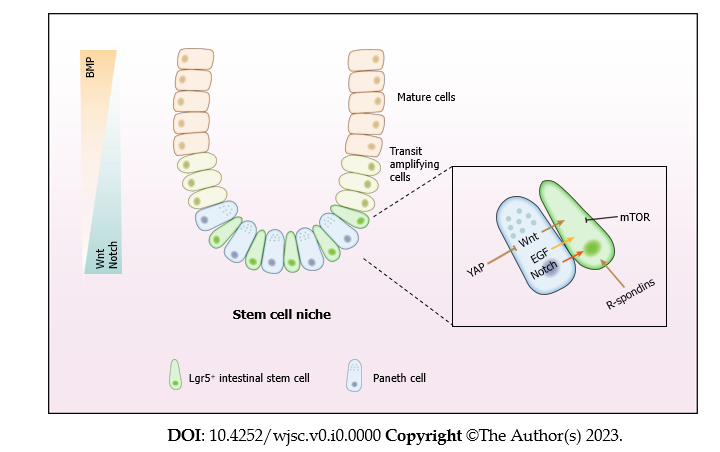 Figure 1 The intestinal stem cell niche and regulatory signals. The intestinal epithelium consists of crypts and villi. The crypts generate a constant stream of new cells that differentiate and migrate upward into the villi. These Lgr5+ intestinal stem cells reside at the bottom of the crypts and are wedged between Paneth cells, which protect and nurture stem cells. Above the stem cell zone is the lineage-committed progenitor cells, also known as the transit amplifying zone, divided to fuel the rapid epithelial cell turnover. Mature epithelial cells originate from the crypt and move up toward the villus tip. The Wnt and Notch signaling exhibit high activity in the stem cell niche. Activation of the signals decreases along with the increased distance from the crypt bottom. While the BMP activity stands in the opposite direction. WNT, R-spondin, epidermal growth factor, and mammalian target of rapamycin are secreted by Paneth cells or mesenchymal cells. YAP works through the Wnt signaling to maintain the crypt–villus integrity. Besides, Paneth cells provide essential Notch signals to stem cells by expressing Notch ligands. The signaling network in the niche establishes the baseline for self-renewal, fate determination, proliferation, and differentiation of intestinal stem cells. BMP: Bone morphogenetic protein; EGF: epidermal growth factor; mTOR: Mammalian target of rapamycin.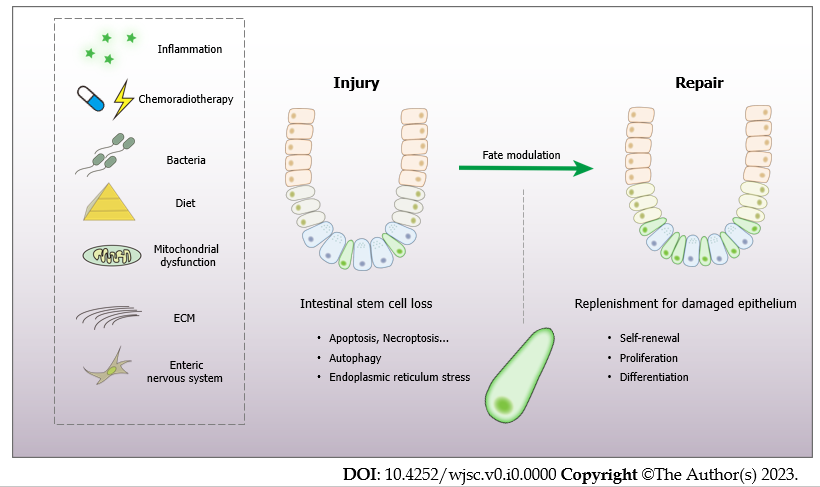 Figure 2 Modulation of stem cell fate determination and epithelial repair by various sources of stress. Both exogenous (inflammation, chemoradiotherapy, and diet) and endogenous factors (mitochondrial dysfunction, extracellular matrix, and enteric nervous system) have vital effects on stem cell fate modulation. The self-renewal capacity, the balance of proliferation and differentiation are tightly controlled in the process of epithelial repair and regeneration. ECM: Extracellular matrix.Table 1 Apoptosis regulation of intestinal stem cellsISCs: Intestinal stem cells; PRPS1: Phosphoribosyl pyrophosphate synthetase 1; GPCR: G protein coupled receptor.Biological process or signalingMoleculeRoleEvidenceMitochondrial dysfunctionPumaPro-apoptoticPuma depletion reduces chemoradiotherapy- induced apoptosis in a p53-dependent manner[102,136]Mitochondrial dysfunctionBcl-2Anti-apoptoticBcl-2 is highly expressed in ISCs and alleviating radiation-induced damage[137]Mitochondrial dysfunctionSurvivinAnti-apoptoticAn essential guardian of ISC during mucosal healing[138]Mitochondrial dysfunctionPRPS1Pro-apoptoticPRPS1 deficiency exhibit resistance against intestinal damage in a manner dependent upon Lgr5+ ISCs[139]Immune responseIL-22Anti-apoptoticIL-22 deficiency led to increased crypt apoptosis, depletion of ISCs[97]Immune responseNOD2Anti-apoptoticNod2 stimulation triggers stem cell survival against oxidative stress-mediated cell death[93]HippoYAPAnti-apoptoticLoss of YAP activity results in sensitivity of crypt stem cells to apoptosis and reduced cell proliferation during regeneration[140]GPCRβ-Arrestin1/2Anti-apoptoticβArr reduced the chemotherapy- induced Lgr5+ stem cell apoptosis by inhibiting endoplasmic reticulum stress[141,142]HormoneGLP-2Anti-apoptoticGLP-2 expanded intestinal organoids and downregulated apoptosis-related genes[143]HormoneGhrelinAnti-apoptoticGhrelin treatment accelerated the reversal of radiation-induced epithelial damage and defective self-renewing property of ISCs[144]MethylationMettl14Anti-apoptoticSpecific deletion of the Mettl14 gene resulted in colonic stem cell apoptosis[145]MethylationGsdmCAnti-apoptoticGsdmC N6-adenomethylation protects mitochondrial homeostasis and is essential for Lgr5+ cell survival[146]GlycosylationHYOU1Anti-apoptoticHYOU1 glycosylation modulated by FUT2 protects ISCs against apoptosis[147]